ContentAbout business……………………………………Page no3Web application linked with IIS……………Page no3Web forms in the solution explorer………Page no3Information about date entry and validation…………………………………………….Page no4Data entry prototype…………………………..Page no 4Data base and table…………………………….page no 5 About the business (Converse)This is the website which sells a revolutionary show and most popular shoe in youngster. Around 1908, marquis mills converse decided to start a rubber sneaker company. Everyone has a history and account of the things they have done during the time they have been around the world. This rubber show has change the world and brought revolution in fashion world. This shoe is most common and most popular sneakers around the world. This website not only sells shows but also the other clothing like t-shirts, jumpers, shocks etc.Web application linked with IISThis is the screen shot of web application linked with iis 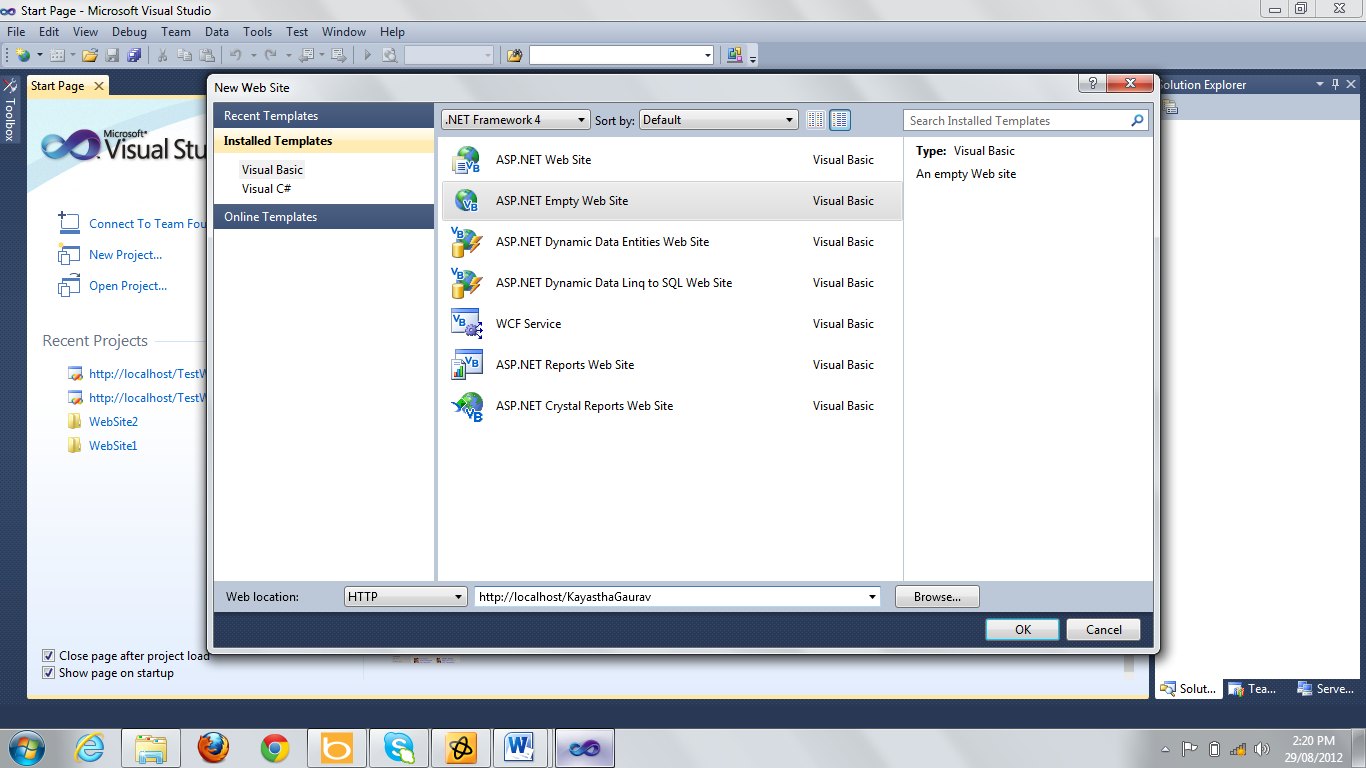 Web forms in the solution explorerThis is the screen shot of solution explorer which contain the 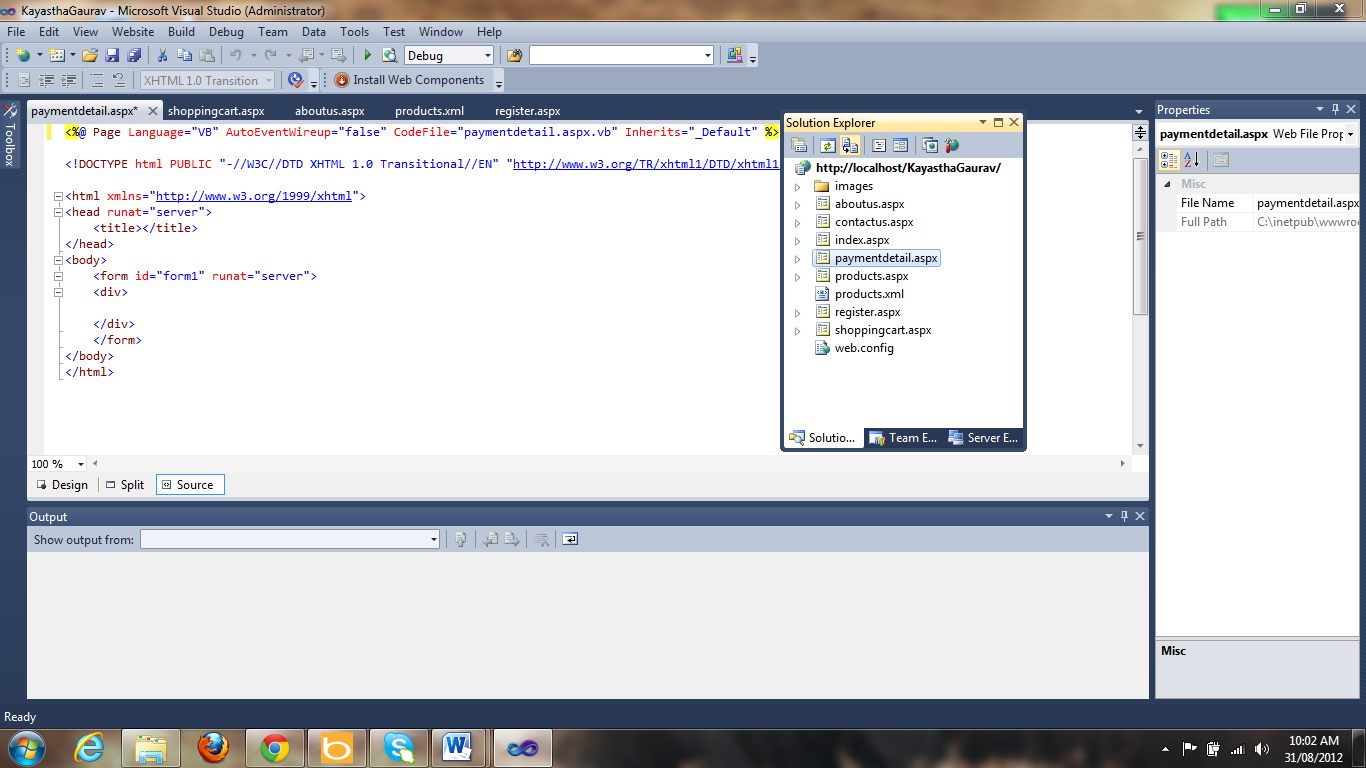 Information about data entry and validationData entry prototype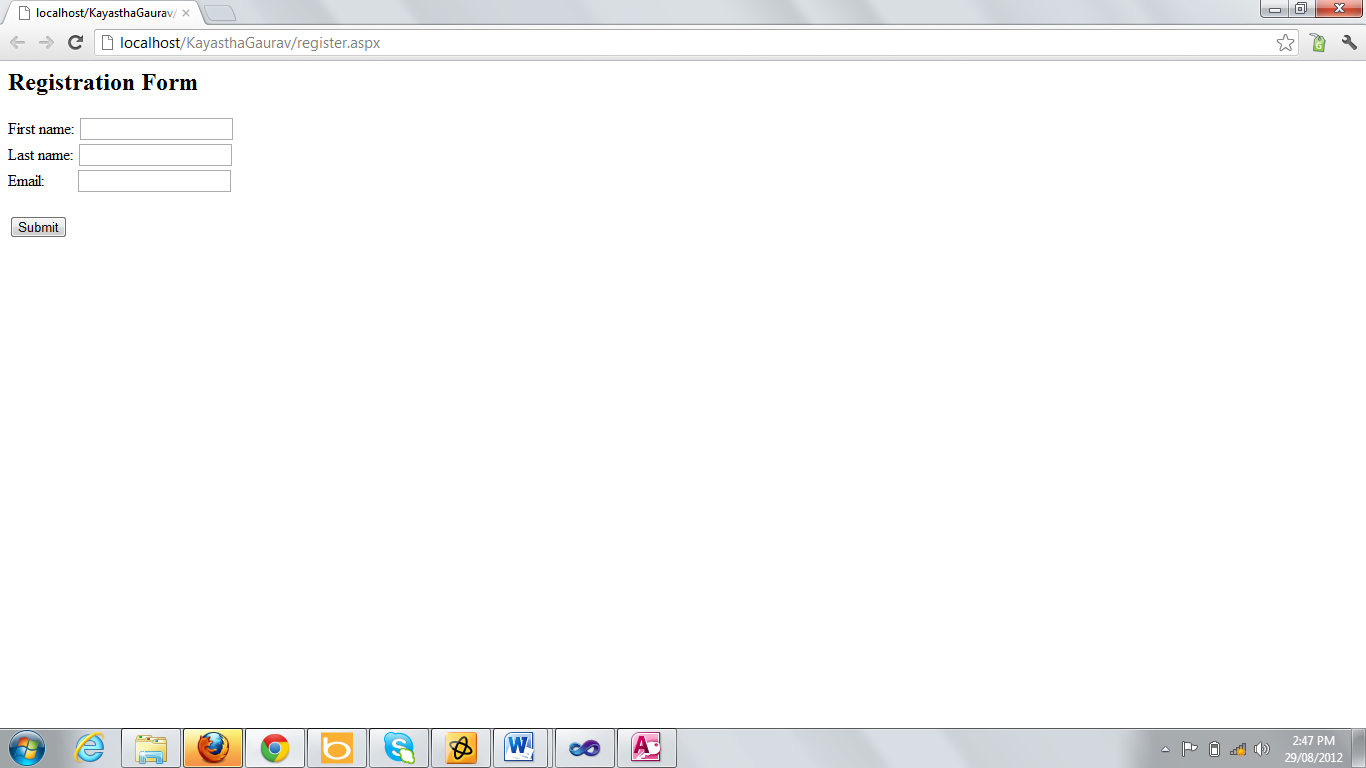 Database and tables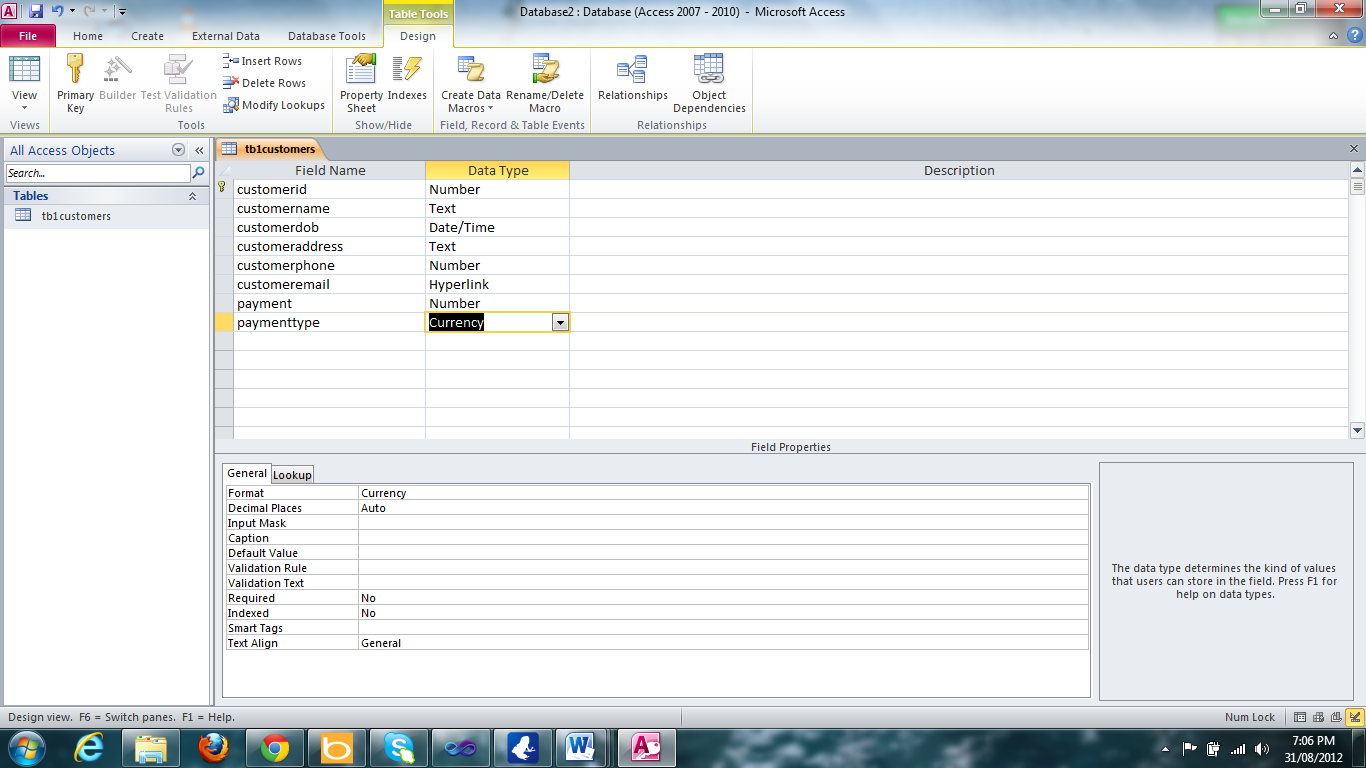 Xml<productdetails>  <product>  <productID>101</productID>  <productname>Desktop Computers</productname>  <producprice>$500-$1000</productprice>    <description>Different brands such as Dell, Toshiba, Hp , Sony are in cheap prices today . Hurry up !!!!!</description>  </product>  <product>    <productId>102</productId>    <productname>Laptops</productname>    <producprice>$1000-$3000</productprice>      <description>Different brands such as Dell, Toshiba, Hp , Sony are in cheap prices today . Hurry up !!!!!</description>   </product>  <product>    <productId>103</productId>    <productname>HardDisk</productname>    <producprice>$100-$300</productprice>      <description>Different brands such as Dell, Toshiba, Hp , Sony are in cheap prices today . Hurry up !!!!!</description>    </product>  <product>    <productId>104</productId>    <productname>Printers</productname>    <producprice>$100-$1000</productprice>      <description>Different brands such as Dell, Toshiba, Hp , Sony are in cheap prices today . Hurry up !!!!!</description>    </product>  <product>    <productId>105</productId>    <productname>ADSL</productname>    <producprice>      $100-$500</productprice>      <description>Different brands such as Dell, Toshiba, Hp , Sony are in cheap prices today . Hurry up !!!!!</description>    </product>  <product>    <productId>106</productId>    <productname>Pen Drives</productname>    <producprice>      $10-$100</productprice>      <description>Different brands such as Dell, Toshiba, Hp , Sony are in cheap prices today . Hurry up !!!!!</description>    </product>  <product>    <productId>107</productId>    <productname>Software Packages</productname>    <producprice>$100-$5000</productprice>      <description>Different Software packages are available in cheap price today only . Hurry up !!!!!</description>    </product>  </productdetails>DataData TypeDatabase typeValidation controlValidation in code-behindValid inputReg. Expr.first nameStringText boxTextRequired field validatorValidation method in a Customer classMust not be left blankLast nameStringText boxTextRequiredFieldValidatorValidation method in a Customer classMust not be left blankEmailStringText box TextRegularExpressionValidatorValidation method in a Customer classMust be valid email formatInternet e-mail addresscontact no String text boxNumberRegular Expression ValidatorValidation method in a Customer classMust be valid mobile no with area code Valid mobile numberDate of birthString text boxString and  in numberRegular Expression ValidatorValidation method in a Customer classMust no be date after today Valid dateArea codeString, drop down boxIntegerRequired field validationValidation method in a Customer classNumbers onlypasswordString integer Integer  string Range validatorValidation method in a Customer classNumbers and text must not be blankPayment NumberRange validatorValidation method in a Customer classCredit card no 